Народно читалище „Васил  Йорданов-1942г.”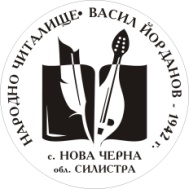 село Нова Черна ул.: „Черно море” №2, община Тутракан  област Силистраe-mail: chitalishte_nova_cherna@abv.bg; 	тel: 0888448630	АКТУАЛНОТО ОРГАНИЗАЦИОННО СЪСТОЯНИЕна читалище „Васил Йорданов – 1942г.“ ,село Нова ЧернаСПИСЪК ЧИТАЛИЩНО НАСТОЯТЕЛСТВОТодорка Крумова Владимирова – ПредседателНехат Ебазер Юсмен – членМартин Георгиев Станков – членНели Василева Стефанова – членРазие Махмуд Салим – член  СПИСЪК ПРОВЕРИТЕЛНА КОМИСИЯЦветанка Петрова Стоянова – ПредседателМаргарита Ангелова Кирякова - членСветослава Георгиева Кирова - член03..02.2021г.	ИЗГОТВИЛ:.................................Нова Черна	                         / Т. Владимирова /                               